Vanjärvi-seura ryTOIMINTASUUNNITELMAVUODELLE 2016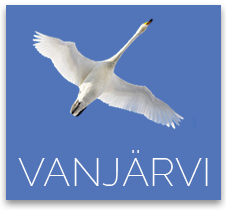 Vanjärvi-seura ry:n tarkoituksena on toimia laaja-alaisesti Vanjärven kylän ja sen asukkaiden hyväksi. Tätä tarkoitusta kohti työskentelemme myös vuonna 2016.Hallitus pyrkii toiminnassaan avoimuuden ja yhteistyön lisäämiseen, ja hoitaa tehtäväänsä vastuunsa tuntien asianmukaisesti, huolellisesti ja lakien edellyttämällä tavalla.Vanjärvi-seura ry on voittoa tavoittelematon yhdistys, ja sen taloudellinen tilanne pyritään pitämään sellaisena, että Vanjärven seurojentalon ylläpito ja välttämättömät korjaukset saadaan mahdollistettua.Edellä mainitun perustarkoituksen lisäksi vuonna 2016pyritään edelleen toteuttamaan Kyläsuunnitelman asioita käytäntöönvastataan Vanjärven seurojentalon ylläpidosta ja toteutetaan laaditun seurojentalon vuosikalenterin asiat erilaisine tarkastuksineen ja huoltotoimenpiteineen riippuen Kotiseutuliitolta saatavista avustuksista käynnistetään seurojentalon ylläpitämisen ohella remontteja kylmän ulkovaraston rakentamisen, lämmitysjärjestelmän uusimisen ja/tai katon kunnostamisen osaltahaetaan Ykkösakselin Leader-rahoitukselta avustusta seurojentalon remontteihin ja perusparannuksiinvastataan seurojentalon tapahtumista ja vuokrauksesta. Seurataan seurojentalon vuokrauksen periaatteita ja hintoja, joita tarvittaessa korjataan. Pyritään nostamaan selkeästi seurojentalon käyttöastetta sekä yhdistysten ja kyläläisten oman toiminnan että vuokrauksen osaltasuoritetaan seurojentalolla kokonaisvaltainen siivousoperaatio ja inventaario, ja suoritetaan tarpeellisia toimenpiteitä käytettävyyden, siisteyden ja säilytystilojen parantamiseksi. Samoin kartoitetaan tarpeelliset hankinnat. Laaditaan myös selkeät käyttöohjeet talon laitteille sekä talon siivousohjeetkartoitetaan selkeästi seurojentalon käyttäjämääräylläpidetään Vanjärvi-seura ry:n jäsenrekisteriä ja pyritään nostamaan yhdistyksen jäsenmäärääpyritään selvittämään mm. järjestyksenvalvojakortin, anniskeluluvan ja hygieniapassin omaavat henkilöt niin, että nämä luvat saataisiin sitoutetuiksi hallituksessa tai sen lähellä toimiviin tahoihinylläpidetään, päivitetään ja kehitetään vanjärvi.fi-sivustoa edelleen eteenpäin mm. sähköisen seurojentalon varauksen osaltasiirrytään kokonaisvaltaisesti sähköiseen taloushallintoon ja laskujen hyväksyttämiseen ennen niiden maksamistajatketaan Vihdin kunnan kanssa sovittua uimarannan ylläpitoaosa hallituksen jäsenistä osallistuu Kyläpäällikkö-koulutukseenanotaan ELY-keskukselta nopeusrajoituksen laskemista Maijanojantiellä nykyisestä määrityksestä 80 km/h rajoitukseen 60 km/hjärjestetään kesällä perinteiset kesäjuhlat. Juhlia järjestämään perustetaan erillinen kesäjuhlatoimikuntaKulttuurijaosto jatkaa ja laajentaa toimintaansa esim. lukupiireinä, yhteislaulutilaisuuksina sekä mahdollisesti tanssiharrastuksella. Erillisinä tapahtumina suunnitelmissa on mm. Taidepaja, Kyvyt esiin-tapahtuma ja Avaruuspäivä. Toiminnassa tullaan huomioimaan eri-ikäiset kyläläiset vauvasta vaariin. Myös teatteritoiminnan käynnistämistä selvitelläänVanjärven kyläkahvit jatkaa avoimia kokoontumisiaan aina kuukauden ensimmäinen sunnuntailippukunta Hiidenveden Samoojat jatkaa partiotoimintaa seurojentalolla ja luonnossa maanantai-iltaisintoivotaan, että Vihdin seurakunnan Perhekerho jatkaa toimintaansa seurojentalolla keskiviikkoaamuisintoivotaan, että Kunnossa Kaiken Ikää -ohjelman Ukko ja Akka-jumppaa jatketaan edelleenKalevan Viesti ry jatkaa liikuntatoiminnan ja liikuntapaikkojen ylläpitämistä ja kehittämistä Vanjärven Vanhempainyhdistyksen avustuksellajärjestetään kesällä kyläläisille avoin rantatapahtuma Hauklammellajatketaan kyläläisten yhteistä uuden vuoden vastaanottamista seurojentalollajatketaan perinteisten tapahtumien, kuten kylän kuusijuhlan järjestämistä ja mietitään mahdollisia uusia, yhdistyksen tarkoituksen mukaisia tapahtumia ja tilaisuuksiajatketaan laajaa yhteistyötä ja toimintaa Vihdin kunnan ja muiden yhteistyöyhteisöjen, Vanjärvi-seuran yhdistysjäsenten, Vanjärven koulun ja päiväkodin sekä kylän asukkaiden kanssa mm. moninaisten tapahtumien, ideoinnin ja talkoiden merkeissäosallistutaan Vihdin museon kanssa yhteistyössä ”Stop! Kohtaa menneisyytesi – Stop! Möt din historia” -dokumentointi- ja näyttelyhankkeeseen Suomen juhlavuoden (100 vuotta) kunniaksi. Hankkeen puitteissa Vanjärvellä järjestetään erilaisia tapahtumia, kuten esim. muisteluiltoja, valokuvien keruuta, kyläkävely sekä tehdään haastatteluja. Hankkeen myötä kerättävän aineiston pohjalta toteutetaan vuonna 2017 julkaistava mobiiliopaste, joka kertoo Vanjärven historiasta ja nykypäivästä. Hankkeen tiimoilta tehdään myös siihen osallistuvien museoiden yhteinen julkaisu. Talteen saadut haastattelut, valokuvat ja muu aineisto talletetaan Vihdin museon kokoelmiin tutkimus- ja näyttelykäyttöä varten.Vuosikokous on 3.4.2016 hyväksynyt tämän toimintasuunnitelmanVakuudeksi________________________		________________________nimi				nimiVuosikokouksen puheenjohtaja		Vuosikokouksen sihteeri